 PRIORY FARM DOG BOARDING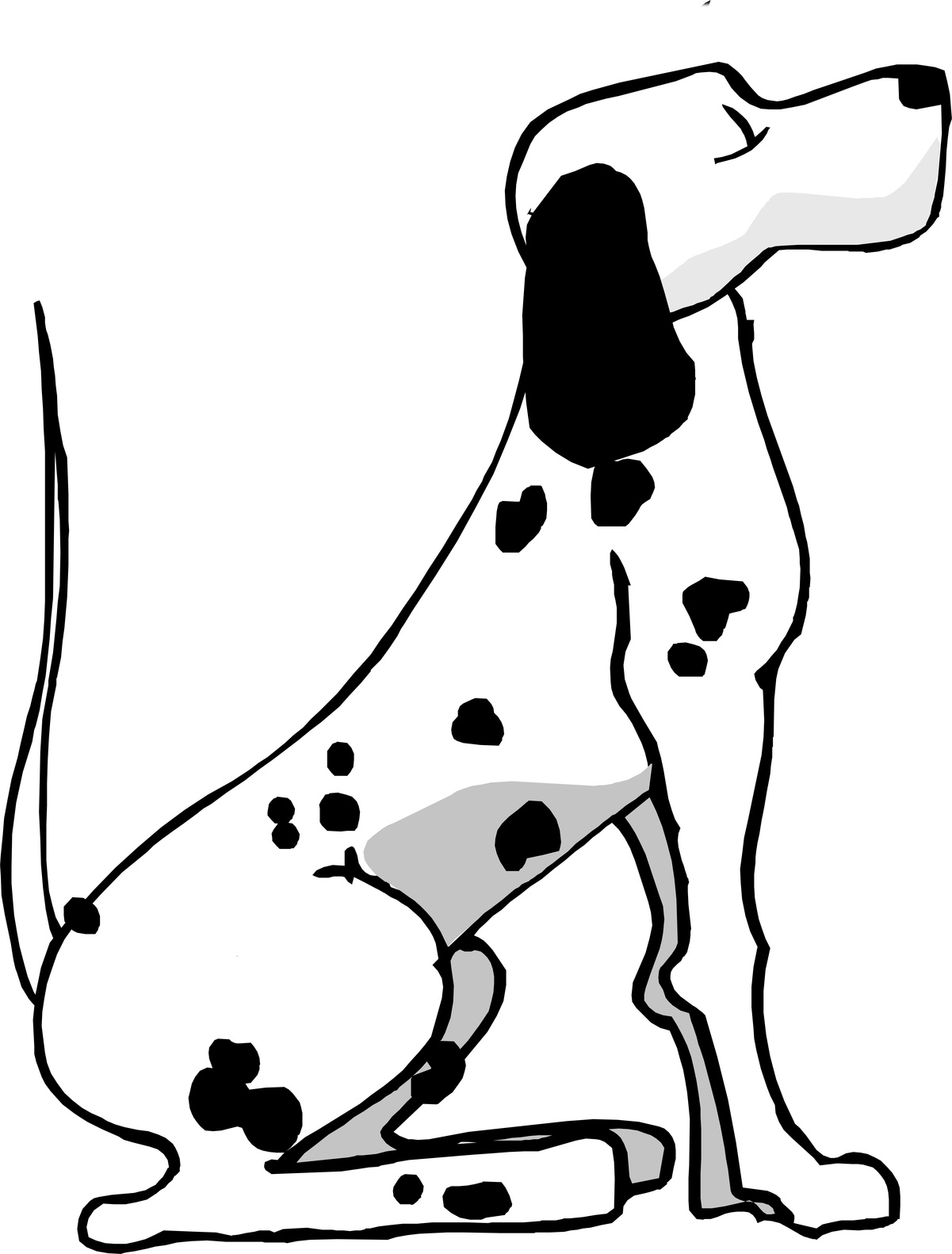 Our guest dog will be out in the court yard with me at every opportunity.We also offer a dog walking service at £5.00 per day.If you want to take advantage of this service please complete this form.Dogs name __________________________________________ Date of arrival ______________________________________Date of departure __________________________________Please tick each day that you require walkingWeek 1                                                   Week 2Mon __________                                        Mon ___________Tue ___________                                       Tue ____________Wed __________                                       Wed ___________Thurs ________                                        Thurs _________Fri ____________                                        Fri ____________Sat ___________                                         Sat ____________Sun __________                                         Sun ____________